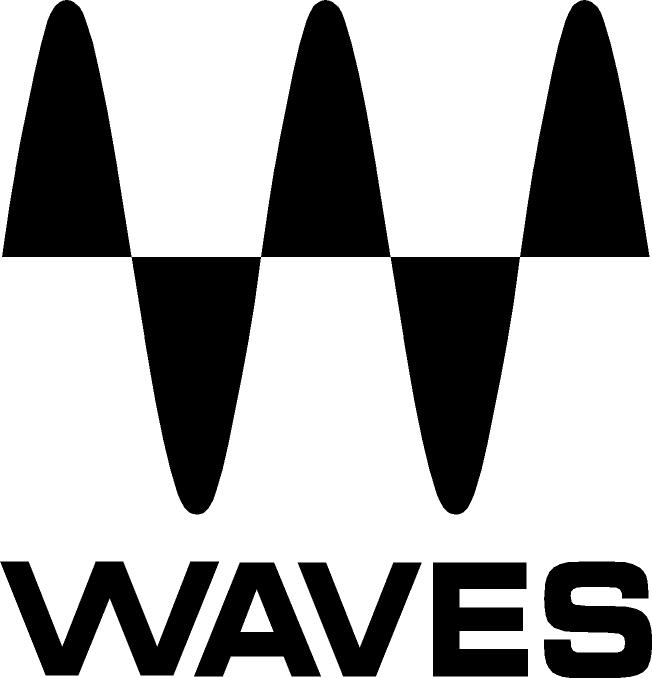 PRESS RELEASEContact: Clyne Media, Inc.Tel: (615) 662-1616FOR IMMEDIATE RELEASEWaves Now Shipping the Retro Fi and Lofi Space PluginsKnoxville, TN, November 29, 2021 — Waves Audio, the world’s leading developer of professional audio signal processing technologies and plugins, is now shipping Retro Fi, the ultimate lofi FX chain. This announcement follows the recently released Lofi Space (a unique reverb and echo combo plugin) that was given away free, only during Black Friday and Cyber Monday.Waves Retro Fi provides everything you need to produce authentic lofi textures, warm analog sounds, and mesmerizing nostalgic vibes, like vintage cassette tones and deep vinyl grooves. This plugin includes a massive palette of lofi noises, spaces, devices and textures. Retro Fi has what it takes to breathe life into the dullest synth line, drum break, vocal adlib or instrumental track. Waves Retro Fi offers you four modules/sections that you can combine, each with its own flavors:Device is a complete analog coloring and tonal shaping engine, armed with newly designed impulse responses, an era-specific Styler for 50s/60s/70s/80s retro tones, a squasher, a colorful compressor to add life to instruments or vocals, and more.Space adds saturated echo and analog reverb (spring/plate) for colorful depth and bold spatial sounds.Noise boasts a massive library of over 60 unique textures, including diverse cassette and vinyl noises among many other surprises. Its smart noise generation algorithm ensures that the textures you add are lively and ever-changing, never repeating themselves like a pre-recorded loop. Mechanics delivers the beautiful imperfections and mechanical wear & tear of old cassettes tapes and vinyl records. This section has two independent modulation engines, each with its own adjustable wow, wobble and speed. For instant gratification, users can flip through 250 artist presets, curated by top producers and beat makers in hip hop, electronic genres, rock and beyond – including producers for Kendrick Lamar, Mac Miller, Dr. Dre, Dua Lipa, Post Malone and many more.Retro Fi doesn’t just stack various random FX onto your tracks; it is designed to act and feel like a true, living, breathing analog device. The four sections are built serially, while also internally routed, so they act together like a singular unit. The result: better-matched sounds that feel organically glued, without the artificial feel you sometimes get when adding a digital lofi effect. Instantly vintage, timelessly classic – Retro Fi is the first choice for true analog lofi sound.Retro Fi Features: Everything you need to produce authentic vintage lofi soundsMassive menu of lofi noises & texturesDiverse cassette & vinyl sounds Analog device impulse responses for versatile analog tonesTwo independent Wow & Wobble engines Era-specific 50s/60s/70s/80s StylerLofi-flavored analog reverbs & echoSquash control for upwards and downwards colorful compressionSmart noise generator for ever-changing textures that never sound like a pre-recorded loopMaster section with HP/LP filters and a Mono slimmer Carefully matched FX chain for organically “glued” analog characterWaves’ recently released Lofi Space plugin is the perfect effect for those attention-grabbing ear candy moments. With bright saturated delay and two flavors of analog-based spring and plate reverb, Lofi Space lets you add splashes of vintage ‘verb color and bold analog echo to your tracks. With this plugin, you can create deep, gorgeous lofi-tinged effects instantly with no tweaking needed, suited for any production in need of that vintage touch. Above all else, Lofi Space brings you character. Some reverbs and delays are there just to be felt. Waves Lofi Space is meant to be heard. It’s the effect you’ll be reaching for when you want to stop being polite with your sound – when you want a lofi-inspired signature sound that delivers a bold, dynamic statement in your production.In addition to Spring and Plate reverb tones; the ECHO button enabling delay sync to BPM, host or milliseconds; adjustable echo feedback and more, Lofi Space also gives you a MONO control, letting you narrow the stereo field of your samples or live instruments to faithfully mimic the sound of old mono records.Whether used as an insert or on an independent FX channel, Lofi Space is a surefire way to spice up your game and start using reverb and delay for what they are – inspiring instruments in their own right.Waves Lofi Space features:Lofi-style reverb and delay plugin Two analog reverb flavors: Spring and Plate Saturated echo synced to BPM, host, or milliseconds Adjustable echo feedbackStereo ping-pong toggle for the delay Individual on/off for the reverb and the delayStereo field slimmer for a more vintage soundMix knob with lock-mode for safe mixingWaves Retro Fi and Lofi Space plugins are included in Waves’ Mercury, SD7 Pro Show and Pro Show bundles.Waves Retro Fi Videos:NEW PLUGIN! Retro Fi – True Lofi Analog Magic: https://www.youtube.com/watch?v=fpMKeG3LJxQSpark Life in Your Tracks w/ the Retro Fi Plugin | The Art of Lofi: https://www.youtube.com/watch?v=BgZJeCEN630 Waves Lofi Space Video:Getting Started with Lofi Space | Reverb & Delay Plugin: https://www.youtube.com/watch?v=fKntveNkSpI …ends 798 wordsPhoto file 1: RetroFi.JPGPhoto caption 1: Waves Retro Fi user interfacePhoto file 2: LofiSpace.JPGPhoto caption 2: Waves Lofi Space user interfaceAbout Waves Audio Ltd.:Waves is the world’s leading developer of audio DSP solutions for music production, recording, mixing, mastering, sound design, post-production, live sound, broadcast, commercial and consumer electronics audio markets. Since its start in the early '90s, Waves has developed a comprehensive line of over 250 audio plugins and numerous hardware devices. For its accomplishments, Waves received a Technical GRAMMY® Award in 2011, and its early flagship plugin, the Q10 equalizer, was selected as an inductee into the TECnology Hall of Fame. Increasingly leveraging pioneering techniques in artificial intelligence, neural networks and machine learning, as well as the company’s three decades of accumulated expertise in psychoacoustics, Waves technologies are being used to improve sound quality in a growing number of market sectors. Around the world, Waves’ award-winning plugins are utilized in the creation of hit records, major motion pictures, and top-selling video games. Additionally, Waves now offers hardware-plus-software solutions (including the revolutionary eMotion LV1 mixer) for professional audio markets. The company’s WavesLive division is a leader in the live sound sector, spearheading the development of solutions for all live platforms. Products from Waves Commercial Audio enable A/V system integrators and installers to deliver superior sound quality for corporate, commercial, government, educational, entertainment, sports and house-of-worship applications. Under its Maxx brand, Waves offers semiconductor and licensable algorithms for consumer electronics applications, used in laptops, smartphones, smart speakers, gaming headsets, TVs and more from industry leaders such as Dell, Google, Fitbit, Acer, Asus, Hisense and others.North America Offices:Waves, Inc., 2800 Merchants Drive, Knoxville, TN 37912; Tel: 865-909-9200, Fax: 865-909-9245, Email: info@waves.com,  Web: http://www.waves.com  Corporate Headquarters Israel:Waves Ltd., Azrieli Center, The Triangle Tower, 32nd Floor, Tel Aviv 67023, Israel; Tel: 972-3-608-4000, Fax: 972-3-608-4056, Email: info@waves.com, Web: http://www.waves.com  Waves Public Relations:Clyne Media, Inc., 169-B Belle Forest Circle, Nashville, TN 37221;Tel: 615-662-1616, Email: robert@clynemedia.com, Web: http://www.clynemedia.com  